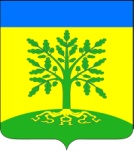 АДМИНИСТРАЦИЯ МАЛАМИНСКОГО СЕЛЬСКОГО ПОСЕЛЕНИЯ УСПЕНСКОГО РАЙОНАПОСТАНОВЛЕНИЕ19.04.2022							                                  № 18с. МаламиноОб отмене постановления администрации Маламинского сельского поселения Успенского района В целях приведения  муниципальных правовых актов Маламинского сельского поселения Успенского района в соответствии с действующим законодательством, руководствуясь уставом Маламинского сельского поселения Успенского района п о с т а н о в л я ю:1.Отменить постановление администрации Маламинского сельского поселения Успенского района от 30  марта  2022 года № 13 «О введении пожароопасного периода в 2022 году на территории Маламинского сельского поселения Успенского района ».2. Контроль за выполнением настоящего постановления оставляю за собой.3. Постановление вступает в силу со дня его подписания.Исполняющий обязанности ыМаламинского сельского поселенияУспенского района							             С.С. Корох